 ЛЕНТЫ ИЗ АЛЮМИНИЯ
И АЛЮМИНИЕВЫХ СПЛАВОВТехнические условияНастоящий проект стандарта не подлежит применению до его утвержденияМинскЕвразийский совет по стандартизации, метрологии и сертификации202ПредисловиеЕвразийский совет по стандартизации, метрологии и сертификации (ЕАСС) представляет собой региональное объединение национальных органов по стандартизации государств, входящих в Содружество Независимых Государств. В дальнейшем возможно вступление в ЕАСС национальных органов по стандартизации других государств.Цели, основные принципы и основной порядок проведения работ по межгосударственной стандартизации установлены ГОСТ 1.0 «Межгосударственная система стандартизации. Основные положения» и ГОСТ 1.2 «Межгосударственная система стандартизации. Стандарты межгосударственные, правила и рекомендации по межгосударственной стандартизации. Правила разработки, принятия, обновления и отмены».РАЗРАБОТАН Ассоциацией «Объединение производителей, поставщиков и потребителей алюминия», акционерным обществом «РУСАЛ САЯНАЛ» (АО «РУСАЛ САЯНАЛ»)ВНЕСЕН Межгосударственным техническим комитетом по стандартизации МТК 099 «Алюминий»ПРИНЯТ Евразийским советом по стандартизации, метрологии и сертификации (протокол от                                           №         )За принятие стандарта проголосовали:ВЗАМЕН ГОСТ 13726–97Информация о введении в действие (прекращении действия) настоящего стандарта и изменений к нему на территории указанных выше государств публикуется в указателях национальных стандартов, издаваемых в этих государствах, а также в сети Интернет на сайтах соответствующих национальных органов по стандартизации.В случае пересмотра, изменения или отмены настоящего стандарта соответствующая информация будет опубликована на официальном интернет-сайте Межгосударственного совета по стандартизации, метрологии и сертификации в каталоге «Межгосударственные стандарты»Исключительное право официального опубликования настоящего стандарта на территории указанных выше государств принадлежит национальным органам по стандартизации этих государств СодержаниеОбласть применения	 Нормативные ссылки	 Классификация	 Технические требования	 Маркировка	Упаковка	Правила приемки	Методы контроля	Транспортирование и хранение	Приложение А (справочное) Теоретическая масса ленты в зависимости от размеров и точности изготовления	Приложение Б (справочное) Переводные коэффициенты для вычисления теоретической массы ленты из алюминия и алюминиевых сплавов	МЕЖГОСУДАРСТВЕННЫЙ СТАНДАРТЛЕНТЫ ИЗ АЛЮМИНИЯ И АЛЮМИНИЕВЫХ СПЛАВОВТехнические условияAluminium and aluminium alloys strips. Specifications                                                               Дата введения – 202  –     –Область примененияНастоящий стандарт распространяется на ленты из алюминия и алюминиевых сплавов.Нормативные ссылкиВ настоящем стандарте использованы нормативные ссылки на следующие межгосударственные стандарты:ГОСТ 9.510 Единая система защиты от коррозии и старения. Полуфабрикаты из алюминия и алюминиевых сплавов. Общие требования к временной противокоррозионной защите, упаковке, транспортированию и хранениюГОСТ 427 Линейки измерительные металлические. Технические условияГОСТ 1131 Сплавы алюминиевые деформируемые в чушках. Технические условияГОСТ 1497 (ИСО 6892-84) Металлы. Методы испытаний на растяжениеГОСТ 3221 Алюминий первичный. Методы спектрального анализаГОСТ 4381 Микрометры рычажные. Общие технические условияГОСТ 4784 Алюминий и сплавы алюминиевые деформируемые. МаркиГОСТ 5009 Шкурка шлифовальная тканевая. Технические условияГОСТ 6456 Шкурка шлифовальная бумажная. Технические условияГОСТ 6507 Микрометры. Технические условияГОСТ 7502 Рулетки измерительные металлические. Технические условияГОСТ 7727 Сплавы алюминиевые. Методы спектрального анализаГОСТ 8026 Линейки поверочные. Технические условияГОСТ 11069 Алюминий первичный. МаркиГОСТ 11701 Металлы. Методы испытаний на растяжение тонких листов и лентГОСТ 11739.1 Сплавы алюминиевые литейные и деформируемые. Методы определения оксида алюминияГОСТ 11739.2 Сплавы алюминиевые литейные и деформируемые. Методы определения бораГОСТ 11739.3 Сплавы алюминиевые литейные и деформируемые. Методы определения бериллияГОСТ 11739.4 Сплавы алюминиевые литейные и деформируемые. Методы определения висмутаГОСТ 11739.5 Сплавы алюминиевые литейные и деформируемые. Методы определения ванадияГОСТ 11739.6 Сплавы алюминиевые литейные и деформируемые. Методы определения железа ГОСТ 11739.7 Сплавы алюминиевые литейные и деформируемые. Методы определения кремнияГОСТ 11739.8 Сплавы алюминиевые литейные и деформируемые. Методы определения калияГОСТ 11739.9 Сплавы алюминиевые литейные и деформируемые. Методы определения кадмияГОСТ 11739.10 Сплавы алюминиевые литейные и деформируемые. Методы определения литияГОСТ 11739.11 Сплавы алюминиевые литейные и деформируемые. Методы определения магнияГОСТ 11739.12 Сплавы алюминиевые литейные и деформируемые. Методы определения марганцаГОСТ 11739.13 Сплавы алюминиевые литейные и деформируемые. Методы определения медиГОСТ 11739.14 Сплавы алюминиевые литейные и деформируемые. Методы определения мышьякаГОСТ 11739.15 Сплавы алюминиевые литейные и деформируемые. Методы определения натрияГОСТ 11739.16 Сплавы алюминиевые литейные и деформируемые. Методы определения никеляГОСТ 11739.17 Сплавы алюминиевые литейные и деформируемые. Методы определения оловаГОСТ 11739.18 Сплавы алюминиевые литейные и деформируемые. Методы определения свинцаГОСТ 11739.19 Сплавы алюминиевые литейные и деформируемые. Методы определения сурьмыГОСТ 11739.20 Сплавы алюминиевые литейные и деформируемые. Метод определения титанаГОСТ 11739.21 Сплавы алюминиевые литейные и деформируемые. Методы определения хромаГОСТ 11739.22 Сплавы алюминиевые литейные и деформируемые. Методы определения редкоземельных элементов и иттрияГОСТ 11739.23 Сплавы алюминиевые литейные и деформируемые. Методы определения цирконияГОСТ 11739.24 Сплавы алюминиевые литейные и деформируемые. Методы определения цинкаГОСТ 12697.1 Алюминий. Методы определения ванадияГОСТ 12697.2 Алюминий. Методы определения магнияГОСТ 12697.3 Алюминий. Методы определения марганцаГОСТ 12697.4 Алюминий. Метод определения натрияГОСТ 12697.5 Алюминий. Метод определения хромаГОСТ 12697.6 Алюминий. Метод определения кремнияГОСТ 12697.7 Алюминий. Методы определения железаГОСТ 12697.8 Алюминий. Методы определения медиГОСТ 12697.9 Алюминий. Методы определения цинкаГОСТ 12697.10 Алюминий. Метод определения титанаГОСТ 12697.11 Алюминий. Метод определения свинцаГОСТ 12697.12 Алюминий. Методы определения мышьякаГОСТ 12697.13 Алюминий. Методы определения галлияГОСТ 12697.14 Алюминий. Метод определения кальцияГОСТ 14192 Маркировка грузов ГОСТ 19300 Средства измерений шероховатости поверхности профильным методом. Профилографы-профилометры контактные. Типы и основные параметрыГОСТ 21631–ХХХХ Листы из алюминия и алюминиевых сплавов. Технические условияГОСТ 24047 Полуфабрикаты из цветных металлов и их сплавов. Отбор проб для испытания на растяжениеГОСТ 24231 Цветные металлы и сплавы. Общие требования к отбору и подготовке проб для химического анализаГОСТ 25086 Цветные металлы и их сплавы. Общие требования к методам анализаГОСТ 26877 Металлопродукция. Методы измерений отклонений формыПримечание – При пользовании настоящим стандартом целесообразно проверить действие ссылочных стандартов и классификаторов на официальном интернет-сайте Межгосударственного совета по стандартизации, метрологии и сертификации (www.easc.by) или по указателям национальных стандартов, издаваемым в государствах, указанных в предисловии, или на официальных сайтах соответствующих национальных органов по стандартизации. Если на документ дана недатированная ссылка, то следует использовать документ, действующий на текущий момент, с учетом всех внесенных в него изменений. Если заменен ссылочный документ, на который дана датированная ссылка, то следует использовать указанную версию этого документа. Если после принятия настоящего стандарта в ссылочный документ, на который дана датированная ссылка, внесено изменение, затрагивающее положение, на которое дана ссылка, то это положение применяется без учета данного изменения. Если ссылочный документ отменен без замены, то положение, в котором дана ссылка на него, применяется в части, не затрагивающей эту ссылку.КлассификацияЛенты подразделяют:По способу изготовления:а)	неплакированные – без дополнительного обозначения;б)	плакированные:с технологической плакировкой – Б;с нормальной плакировкой – А.По состоянию материала:а)	без термической обработки – без дополнительного обозначения;б)	отожженные – М;в)	четвертьнагартованные – Н1;г)	полунагартованные – Н2;д)	тричетвертинагартованные – НЗ;е)	нагартованные – Н.По точности изготовления по толщине:а)	с несимметричными отклонениями по толщине:нормальной точности – без дополнительного обозначения;повышенной точности – П.б)	с симметричными отклонениями по толщине – С.Технические требованияЛенты изготовляют в соответствии с требованиями настоящего стандарта из алюминия марок: А7, А6, А5, А0 с химическим составом по ГОСТ 11069; АД0, АД1, АД00, АД с химическим составом по ГОСТ 4784; из алюминиевых сплавов марок: ММ, Д12, АМц, АМцС, АМг2, АМгЗ, АМг5, АМг6, АВ, Д1, Д16, В95, 1915 с химическим составом по ГОСТ 4784; В95-1 с химическим составом по ГОСТ 1131.По согласованию потребителя с изготовителем допускается изготовление лент из алюминия и алюминиевых сплавов марок 1050, EN AW-1050А, AW-1200, AW-3003, EN AW-3004, EN AW-6951, EN AW-8006, 8011, EN AW-8011А с химическим составом, указанным в ГОСТ 4784.Основные параметры и размерыЛенты в зависимости от марки сплава, плакировки и состояния материала изготовляют размерами, указанными в таблице 1.Таблица 1 – Размеры лент из алюминия и алюминиевых сплавов Окончание таблицы 1Толщина и ширина лент, изготовляемых прокаткой требуемой ширины, а также предельные отклонения по толщине, в зависимости от толщины и ширины лент, должны соответствовать значениям, приведенным в таблице 2.Таблица 2 – Предельные отклонения по толщине лент 	В миллиметрахОкончание таблицы 2Ленты, изготовляемые прокаткой требуемой ширины, шириной до 300 мм должны быть с интервалом 5 мм, а ленты шириной свыше 300 до 500 мм – с интервалом 50 мм.Ленты толщиной от 0,20 до 5,0 мм, шириной менее 1000 мм могут быть изготовлены продольной разрезкой из лент шириной свыше 1000 мм. Ленты, получаемые продольной разрезкой, изготовляют шириной с размерами, согласованными с потребителем. Предельные отклонения по толщине лент, изготовляемых продольной разрезкой, должны соответствовать предельным отклонениям по толщине исходных лент, из которых они изготовлены. Допускается согласовывать допуска между потребителем и изготовителем.Ленты, изготовляемые прокаткой требуемой ширины, толщиной до 5,0 мм включительно при ширине до 1000 мм включительно изготовляют с обрезкой кромок и утолщенных концов.Толщина концов лент после обрезки утолщенных концов не должна превышать номинальной.Допускается изготовление лент шириной от 800 до 900 мм прокаткой требуемой ширины из алюминиевых сплавов без обрезки кромок и утолщенных концов.Предельные отклонения по ширине обрезанных лент толщиной до 5,0 мм и шириной до 2800 мм в зависимости от толщины должны соответствовать указанным в таблице 3. Таблица 3 – Предельные отклонения по ширине лент  В миллиметрахЛенты, изготовляемые прокаткой требуемой ширины, всех толщин при ширине свыше 1000 мм изготовляют как без обрезки кромок и утолщенных концов, так и с обрезкой.  Предельные отклонения по ширине лент без обрезки кромок и утолщенных концов, изготовляемых прокаткой требуемой ширины, должны быть:не более +50 мм – для алюминия всех марок и алюминиевых сплавов марок ММ, АМц, АМцС, АМг2;- не более +80 мм – для алюминиевых сплавов марок АМгЗ, АМг5, АМг6, АВ, Д1, Д12, Д16, В95, В95-1, 1915. - не более +100 мм при ширине свыше 2000 мм для всех марок сплавов.Допускается устанавливать дополнительные отклонения по ширине по согласованию изготовителя с потребителем. Ленты в рулонах изготовляют длиной, полученной из прокатанной заготовки.В рулоне при толщине ленты 1,0 мм и менее допускается не более двух обрывов, a при толщине ленты более 1,0 мм обрывы не допускаются.Для лент без обрезки кромок и утолщенных концов количество утолщенных концов в рулоне не должно превышать двух при отсутствии обрывов. При каждом обрыве допускается дополнительно по два утолщенных конца.Допускается изготовление рулона сваркой нескольких рулонов. В рулоне допускается не более двух сварных швов. В месте сварного шва допускается утолщение не более 3 % номинальной толщины ленты. Внутренний диаметр рулонов должен быть для обрезанных лент и лент без обрезки кромок 500 ± 10 мм, 600 ± 10 мм или 750 ± 10 мм.Ленты толщиной 0,5 мм и менее допускается наматывать на шпули. При этом внутренний диаметр рулона должен быть: 46 ± 5 мм, 70 ± 5 мм, 76,2 ± 5 мм, 100 ± 5 мм, 152,4 ± 5 мм, 250 ± 2 мм, 280 ± 2 мм, 290 ± 2 мм, 300 ± 2 мм и 400 ± 2 мм, 500 ± 2 мм и 600 ± 2 мм.По согласованию изготовителя с потребителем лента может быть намотана на шпули других диаметров.  Телескопичность рулонов не должна превышать:плюс 10 мм – для обрезанных по кромкам лент;плюс 40 мм – для необрезанных по кромкам лент. Теоретическую массу 1 м2 ленты Мтеор.p, кг/м2, вычисляют по формуле, 	(1)теоретическую массу 1 м длины ленты Мтеор.d, кг/м, вычисляют по формуле:, 	(2)где Нмакс, Нмин – наибольшие и наименьшие размеры по толщине, мм;Bмакс, Bмин _ наибольшие и наименьшие размеры по ширине, мм;γ – плотность алюминиевого сплава, г/см3.Теоретическая масса ленты вычислена при плотности 2,85 г/см3, что соответствует плотности алюминиевых сплавов марок В95 и В95-1 и приведена в приложении А.Для вычисления теоретической массы лент из алюминия и алюминиевых сплавов других марок следует пользоваться переводными коэффициентами, приведенными в приложении Б.4.2.15 Марку и состояние материала, плакировку, размеры и точность изготовления лент потребитель указывает в заказе. При отсутствии требований в заказе точность изготовления определяет изготовитель.Условные обозначения лент при заказе проставляют по схеме: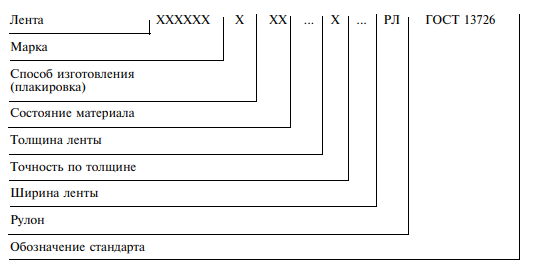 Примеры условных обозначений:Лента из алюминиевого сплава марки Д16, с нормальной плакировкой, в отожженном состоянии, толщиной 2,0 мм, шириной 1200 мм, нормальной точности изготовления, в рулоне (РЛ):Лента Д16 А М 2×1200×РЛ ГОСТ 13726-2То же, повышенной точности изготовления:Лента Д16 А М 2П×1200×РЛ ГОСТ 13726-2Лента из алюминия марки АД0, без плакировки, в отожженном состоянии, толщиной 0,8 мм, шириной 300 мм, нормальной точности изготовления, в рулоне (РЛ):Лента АД0 М 0,8×З00×РЛ ГОСТ 13726-2То же, в нагартованном состоянии:Лента АД0 Н 0,8×З00×РЛ ГОСТ 13726-2ХарактеристикиБазовое исполнениеЛенты изготовляют из алюминия и алюминиевых сплавов всех марок, указанных в 4.1, нормальной точности изготовления, без плакировки, с технологической или нормальной плакировкой.Толщина и ширина лент, а также предельные отклонения по ним должны соответствовать значениям, приведенным в таблицах 1, 2, 3.По состоянию материала ленты изготовляют в соответствии с требованиями, указанными в таблице 1.Для плакировки лент, в зависимости от марки плакируемого сплава, применяют алюминиевые сплавы, химический состав которых приведен в таблице 4.Таблица 4 – Химический состав плакирующего сплаваТолщина плакирующего слоя на каждой стороне ленты, в зависимости от ее толщины, должна соответствовать значениям, приведенным в таблице 5.Таблица 5 – Толщина плакирующего слояЛенты с обрезанными кромками должны быть обрезаны ровно. На кромках обрезанных лент не допускаются расслоения, допускаются заусенцы, высота которых не должна превышать 10 % номинальной толщины ленты. На кромках необрезанных лент допускаются: рваная кромка, закат металла, царапины и другие дефекты, обусловленные способом производства. Серповидность лент, изготовляемых прокаткой требуемой ширины, толщиной до 5,0 мм и шириной до 1000 мм не должна превышать 3,0 мм на 1 м длины лент.Механические свойства лент при растяжении должны соответствовать требованиям, приведенным в таблице 6.Таблица 6 – Механические свойства при растяжении Продолжение таблицы 6Окончание таблицы 6Поверхность лент должна быть глянцевой или матовой, без трещин, рванин, расслоений, надрывов, сквозных отверстий, пузырей пережога, плен, пятен коррозионного происхождения, диффузионных пятен (на лентах толщиной более 0,6 мм с нормальной плакировкой), шлаковых включений, обнаженных от плакировки участков (на лентах с нормальной плакировкой).На поверхности лент не допускаются пятна и полосы от пригоревшей смазки во всех состояниях материала лент, кроме отожженного, четвертьнагартованного, полунагартованного и тричетвертинагартованного.На поверхности лент допускаются:металлические мелкие закаты, надиры, пузыри, царапины, насечки, потертость, отпечатки от валков (в виде вмятин, выпуклостей, заалюминивания и «елочки»), забоины и другие дефекты, обусловленные способом производства, не перечисленные в 4.3.1.8, если глубина их залегания не выводит ленту за пределы половины минусового предельного отклонения по толщине;цвета побежалости, пятна и полосы от эмульсии, а также налет темного и серого цветов от смазочно-охлаждающей жидкости и отпечатки от валков в виде светлых и темных полос (без надрывов), идущих вдоль прокатки;отдельные следы от зачистки поверхности лент шлифовальной шкуркой на бумажной основе зернистостью не крупнее 6 по ГОСТ 6456 или шлифовальной шкуркой на тканевой основе зернистостью не крупнее 6 по ГОСТ 5009 на глубину не более половины толщины плакирующего слоя, для неплакированных лент – на глубину не более половины предельного отклонения по толщине ленты, а для лент с симметричными отклонениями по толщине – не более минусового отклонения по толщине ленты.Площадь зачищенных поверхностей не должна превышать 100 см2/м2.4.3.2 Исполнение по требованию потребителяЛенты изготовляют из алюминия и алюминиевых сплавов всех марок, указанных в 4.1, повышенной точности изготовления по толщине, без плакировки, с технологической или нормальной плакировкой.Размеры лент и предельные отклонения по ним должны соответствовать значениям, приведенным в таблицах 1, 2, 3.Ленты, изготовляемые прокаткой требуемой ширины, всех толщин при ширине свыше 1000 мм изготовляют с обрезкой кромок и утолщенных концов.При этом предельные отклонения по ширине указанных лент в зависимости от толщины должны быть:плюс 10 мм – при толщине лент до 4,0 мм включительно;плюс 15 мм – при толщине лент свыше 4,0 до 10,5 мм.Ленты в отожженном состоянии из алюминия всех марок изготовляют с временным сопротивлением не более 110 МПа (11,0 кгс/мм2).Исполнение по согласованию изготовителя с потребителемДопускается изготавливать ленты с промежуточными размерами по толщине и ширине с предельными отклонениями как для ближайшего меньшего размера, приведенными в таблицах 2,3 настоящего стандарта. Ленты изготовляют с симметричными отклонениями по толщине, приведенными в таблице 2.Допускается требования к качеству поверхности устанавливать по согласованным эталонам.Ленты, получаемые продольной разрезкой, допускается изготовлять шириной менее 300 мм с предельными отклонениями в соответствии с 4.2.8.Величина неплоскостности лент, изготовляемых прокаткой требуемой ширины, толщиной от 0,2 до 0,8 мм согласовывается между изготовителем и потребителем.МаркировкаНа наружном витке каждого рулона на расстоянии не более 2000 мм от конца должна быть нанесена краской или выбита металлическим клеймом или наклеена этикетка (ярлык) с указанием информации, необходимой для идентификации материала: марки алюминия или алюминиевого сплава, плакировки, состояния материала, номера рулона, номера партии. Маркировка не должна оказывать отрицательного воздействия на конечное применение продукции. Допускается проводить маркировку продукции иным способом по согласованию с потребителем, оговоренным в технических условиях, договоре или заказе.Транспортная маркировка грузовых мест осуществляется в соответствии с ГОСТ 14192. УпаковкаОбщие требования к упаковке, временной противокоррозионной защите должны соответствовать ГОСТ 9.510.6.2 При отсутствии иных указаний в отношении особых видов продукции в заказных документах метод и материалы упаковки определяется изготовителем. Изготовитель обязан принять все необходимые меры для того, чтобы упаковка в стандартных условиях погрузочно-разгрузочных операций и транспортировки гарантировала, что продукция будет доставлена в состоянии, пригодном к применению. Правила приемкиЛенты предъявляют к приемке партиями. Партия должна состоять из лент алюминия или алюминиевого сплава одной марки, одного состояния материала, одного размера (по толщине и ширине) и быть оформлена одним документом о качестве, содержащим:товарный знак и (или) наименование изготовителя;наименование изготовителя;условное обозначение лент;номер партии;массу нетто партии;дату отгрузки;обозначение настоящего стандарта. Механические свойства лент из алюминия всех марок, из алюминиевого сплава АМг2 в состояниях поставки «М», «Н», «без термической обработки», сплава АМц в состоянии поставки «Н» изготовителем не контролируются, а обеспечиваются технологией изготовления. Химический состав – легирующие компоненты и основные примеси – определяют на двух рулонах от партии.Прочие примеси не определяют.Допускается изготовителю определять химический состав на каждой плавке.Проверке размеров (по толщине и ширине) подвергают каждый рулон.Для проверки качества обрезанных кромок отбирают один рулон от партии.Контролю механических свойств при растяжении лент с обрезкой кромок и утолщенных концов подвергают один рулон от партии.Контроль механических свойств рулонов без обрезки кромок и утолщенных концов не проводят.Контроль механических свойств лент из сплава марки 1915 в закаленном и состаренном состояниях изготовитель проводит после 2–4 сут естественного старения, а потребитель – после 30–35 сут естественного старения.Проверке качества поверхности подвергают каждую ленту толщиной до 3 мм и шириной до 1000 мм.Проверку качества поверхности лент толщиной свыше 3 мм всех ширин, а также лент толщиной до З мм и шириной свыше 1000 мм проводят на одном рулоне от партии.Допускается изготовителю проводить проверку качества поверхности не реже одного раза в месяц.Проверке серповидности подвергают каждую ленту, изготовленную прокаткой требуемой ширины, толщиной до З мм и шириной до 1000 мм.При получении неудовлетворительных результатов испытаний хотя бы по одному из показателей по нему проводят повторные испытания на удвоенной выборке, отобранной от той же партии. Результаты повторных испытаний распространяют на всю партию.При неудовлетворительных результатах повторных испытаний допускается поштучный контроль, результат которого является окончательным. Методы контроляДля анализа химического состава от каждого отобранного по 7.3 рулона вырезают по одному образцу.Отбор и подготовку проб для анализа химического состава проводят по ГОСТ 24231.Анализ химического состава лент из алюминия проводят химическим методом по ГОСТ 25086, ГОСТ 12697.1 – ГОСТ 12697.14 или спектральным методом по ГОСТ 3221, лент из алюминиевых сплавов – химическим методом по ГОСТ 25086, ГОСТ 11739.1 – ГОСТ 11739.24 или спектральным методом по ГОСТ 7727.При возникновении разногласий в оценке химического состава анализ проводят химическим методом.Контроль размеровИзмерение толщины ленты проводят на каждом отобранном по 7.4 рулоне на расстоянии не менее 10 мм от кромки микрометром по ГОСТ 6507 или ГОСТ 4381.Ширину лент измеряют рулеткой по ГОСТ 7502.Контроль качества обрезанных кромок проводят визуально без применения увеличительных приборов.Серповидность лент измеряют в соответствии с ГОСТ 26877 поверочной линейкой по ГОСТ 8026 и измерительной линейкой по ГОСТ 427.Осмотр поверхности лент проводят без применения увеличительных приборов.Глубину залегания дефектов измеряют профилометром по ГОСТ 19300 или индикаторным (специальным) глубиномером по нормативному документу.Отбор образцов для механических испытаний проводят по ГОСТ 24047.Для испытания на растяжение отбирают не менее двух образцов от каждого испытываемого рулона.Образцы для испытания на растяжение вырезают из лент шириной свыше 200 мм поперек направления прокатки после обрезки утолщенного конца.Испытание на растяжение лент толщиной свыше 0,8 мм до 2,99 мм проводят по ГОСТ 11701 на пропорциональных плоских образцах типа I или II с b0= 20 мм и расчетной длиной l0=11,3•√F0, где F0 – расчетная площадь образца, мм2.Допускается проводить испытание на растяжение лент толщиной свыше 0,8 мм до 2,99 мм по ГОСТ 11701 на пропорциональных плоских образцах типа I или II с b0 = 12,5 мм и расчетной длиной l0 = 4•b0.Испытание на растяжение лент толщиной свыше 3,0 мм до 10,5 мм проводят по ГОСТ 1497 на пропорциональных плоских образцах типа I или II. Форма и размеры образцов, вырезанных из лент толщиной от 0,2 мм до 0,8 мм, должны соответствовать указанным на рисунке 1.                                                 R0.25              0.25-0.8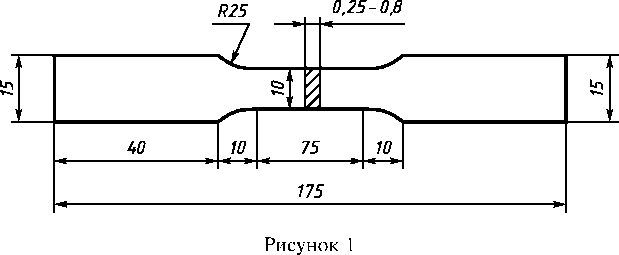 Рисунок 1 – Форма и размеры образцов Узкие ленты шириной до 200 мм, из которых невозможно вырезать образец поперек направления прокатки, испытывают вдоль направления прокатки, при этом показатели механических свойств должны соответствовать требованиям, указанным в таблице 6.Определение механических свойств в поперечном направлении лент шириной до 200 мм проводят методом, согласованным между изготовителем и потребителем. 8.8 При возникновении разногласий между изготовителем и потребителем в оценке толщины плакирующего слоя, её определение проводят в соответствии с ГОСТ 21631–ХХХХ (Приложение В). Транспортирование и хранениеТранспортирование лент проводят по ГОСТ 9.510.При хранении ленты должны быть защищены от механических повреждений, действия влаги и активных химических веществ.При соблюдении указанных условий хранения потребительские свойства лент при хранении не изменяются.Приложение А(справочное)Теоретическая масса ленты в зависимости от размеров и точности изготовленияТаблица А.1 – Теоретическая масса ленты нормальной точности изготовленияТаблица А.2 – Теоретическая масса ленты повышенной точности изготовленияПриложение Б
(справочное)Переводные коэффициенты для вычисления теоретической массы ленты из алюминия и алюминиевых сплавовТаблица Б.1УДК 669.715-418.2:006.354	МКС 77.120.10Ключевые слова: алюминий и алюминиевые сплавы, ленты из алюминия и алюминиевых сплавов, технические требования, механические свойства, методы контроля, правила приемки, транспортирование, хранениеЕВРАЗИЙСКИЙ СОВЕТ ПО СТАНДАРТИЗАЦИИ, МЕТРОЛОГИИ И СЕРТИФИКАЦИИ
(ЕАСС)
EURO-ASIAN COUNCIL FOR STANDARDIZATION, METROLOGY AND CERTIFICATION
(EASC)ЕВРАЗИЙСКИЙ СОВЕТ ПО СТАНДАРТИЗАЦИИ, МЕТРОЛОГИИ И СЕРТИФИКАЦИИ
(ЕАСС)
EURO-ASIAN COUNCIL FOR STANDARDIZATION, METROLOGY AND CERTIFICATION
(EASC)ЕВРАЗИЙСКИЙ СОВЕТ ПО СТАНДАРТИЗАЦИИ, МЕТРОЛОГИИ И СЕРТИФИКАЦИИ
(ЕАСС)
EURO-ASIAN COUNCIL FOR STANDARDIZATION, METROLOGY AND CERTIFICATION
(EASC)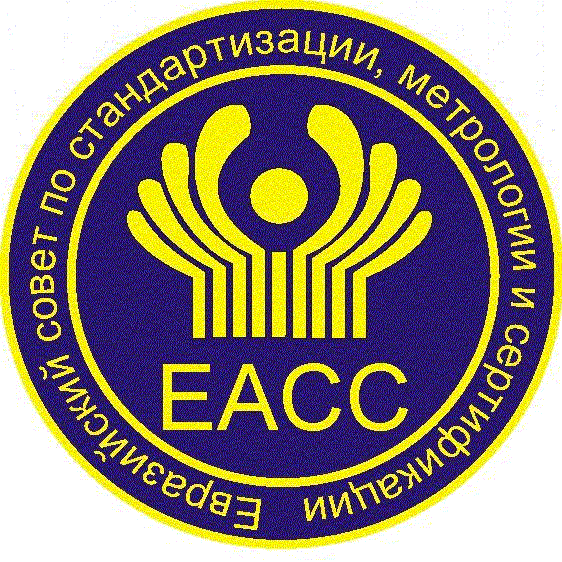 МЕЖГОСУДАРСТВЕННЫЙ СТАНДАРТГОСТ 13726 –202проект, окончательная редакцияКраткое наименование страны по МК (ИСО 3166) 004–97Код страны по МК (ИСО 3166) 004–97Сокращенное наименование национального органа по стандартизацииСостояние материалаМарка алюминия или алюминиевого сплава и плакировкаТолщина лент, ммШирина лент, ммБез термической обработкиА7, А6, А5, А0, АД0, АД1, АД00, АД, АМц, АМцС, АМг2, АМгЗ, АМг5, АМгб, АМгб Б, АВ, Д1, Д1А, Д16, Д16 А, В95-1, В95-1 А, 1915, В95 А, 8011, EN AW -8011АОт 5,0 до 10,5До 2800ОтожженноеА7, А6, А5, А0, АД0, АД1, АД00, АД, АМц, АМцС, АМг2, АМгЗ, 1050, EN AW -1050А, AW-3003, EN AW-3004, EN AW-6951, EN AW-8006, 8011, EN AW-8011АОт 0,2 до 1,0До 2000ОтожженноеА7, А6, А5, А0, АД0, АД1, АД00, АД, АМц, АМцС, АМг2, АМгЗ, 1050, EN AW -1050А, AW-3003, EN AW-3004, EN AW-6951, EN AW-8006, 8011, EN AW-8011АСв. 1,0 до 5,0До 2500ОтожженноеА7, А6, А5, А0, АД0, АД1, АД00, АД, АМц, АМцС, АМг2, АМгЗ, 1050, EN AW -1050А, AW-3003, EN AW-3004, EN AW-6951, EN AW-8006, 8011, EN AW-8011АСв. 5,0 до 10,5От 1000 до 2800ОтожженноеАВОт 0,3 до 1,0До  2000ОтожженноеАВСв. 1,0 до 5,0До 2500ОтожженноеАВСв. 5,0 до 10,5От 1000 до 2800ОтожженноеД1, Д16, Д1 А, Д16 Б, Д16 АОт 0,5 до 1,0До 2000ОтожженноеД1, Д16, Д1 А, Д16 Б, Д16 АСв. 1,0 до 5,0До 2500ОтожженноеД1, Д16, Д1 А, Д16 Б, Д16 АСв. 5,0 до 10,5От 1000 до 2800ОтожженноеАМг5, АМг6 Б, АМг6От 0,5 до 1,0До 2000ОтожженноеАМг5, АМг6 Б, АМг6Св. 1,0 до 5,0До 2500ОтожженноеАМг5, АМг6 Б, АМг6Св. 5,0 до 10,5От 1000 до 2800ОтожженноеВ95-1, В95-1 АОт 0,8 до 1,0До 2000ОтожженноеВ95-1, В95-1 АСв. 1,0 до 5,0До 2500ОтожженноеВ95-1, В95-1 АСв. 5,0 до 10,5От 1000 до 2800Состояние материалаМарка алюминия или алюминиевого сплава и плакировкаТолщина лент, ммШирина лент, ммОтожженное1915От 0,8 до 1,0До 2000Отожженное1915От 1,0 до 4,5До 2500ОтожженноеД12От 0,5 до 1,0До 2000ОтожженноеД12Св.1,0 до 4,0До 2500ОтожженноеВ95 АОт 0,5 до 1,0До 2000ОтожженноеВ95 АСв. 1,0 до 5,0До 2500ОтожженноеВ95 АСв. 5,0 до 10,5От 1000 до 2800Четвертьнагар-тованноеАМг2, EN AW-8011АОт 0,3 до 1,0До 2000Четвертьнагар-тованноеАМг2, EN AW-8011АСв. 1,0 до 4,0До 2500Полунагартован-ноеАМц, АМцС, АМг2, 
AW-3003, 8011От 0,3 до 1,0До 2000Полунагартован-ноеАМц, АМцС, АМг2, 
AW-3003, 8011Св. 1,0 до 4,0До 2500Полунагартован-ноеАМгЗСв. 0,7 до 1,0До 2000Полунагартован-ноеАМгЗСв. 1,0 до 4,0До 2500Полунагартован-ноеД12От 0,5 до 1,0До 2000Полунагартован-ноеД12Св. 1,0 до 4,0До 2500Полунагартован-ноеА7, А6, А5, А0, АД0, АД1,АД, АД00, 1050От 0,2 до 1,0До 2000Полунагартован-ноеА7, А6, А5, А0, АД0, АД1,АД, АД00, 1050Св. 1,0 до 4,5До 2500Тричетверти-нагартованноеАМц, АМг, А5,1050,
AW-1200, AW-3003, 8011От 0,3 до 1,0До 2000Тричетверти-нагартованноеАМц, АМг, А5,1050,
AW-1200, AW-3003, 8011Св. 1,0 до 4,0До 2500НагартованноеА7, А6, А5, А0, АД0, АД1, АД00, АД, АМц, АМцС, АМг2, 1050, AW-3003, EN AW-8006, 8011, EN AW-8011АОт 0,2 до 1,0До 2000НагартованноеА7, А6, А5, А0, АД0, АД1, АД00, АД, АМц, АМцС, АМг2, 1050, AW-3003, EN AW-8006, 8011, EN AW-8011АСв. 1,0 до 4,0До 2500НагартованноеАМг6 Б, АМг6От 1,0 до 4,0До 2500НагартованноеММОт 0,2 до 1,0 До 2000НагартованноеММСв. 1,0 до 4,5До 2500Толщина лентПредельные отклонения по толщине при ширине лентПредельные отклонения по толщине при ширине лентПредельные отклонения по толщине при ширине лентПредельные отклонения по толщине при ширине лентПредельные отклонения по толщине при ширине лентПредельные отклонения по толщине при ширине лентПредельные отклонения по толщине при ширине лентПредельные отклонения по толщине при ширине лентПредельные отклонения по толщине при ширине лентПредельные отклонения по толщине при ширине лентПредельные отклонения по толщине при ширине лентТолщина лентДо 1000 вкл.До 1000 вкл.До 1000 вкл.До 1000 вкл.Св. 1000 до 1200Св. 1000 до 1200Св. 1000 до 1200Св. 1200 до 1600 вкл.Св. 1200 до 1600 вкл.Св. 1200 до 1600 вкл.Св. 1200 до 1600 вкл.Толщина лентНесимметричные отклоненияНесимметричные отклоненияНесимметричные отклоненияСимметричные отклоненияНесимметричные отклоненияНесимметричные отклоненияСимметричные отклоненияНесимметричные отклоненияНесимметричные отклоненияНесимметричные отклоненияСимметричные отклоненияТолщина лентДо 600 вкл.Св. 600 до 900 вкл.Св. 900 до 1000 вкл.Симметричные отклонениянормальной точностиповышенной точностиСимметричные отклоненияСв. 1200 до 1500Св. 1200 до 1500Св.1500 до 1600 вкл.Симметричные отклоненияТолщина лентДо 600 вкл.Св. 600 до 900 вкл.Св. 900 до 1000 вкл.Симметричные отклонениянормальной точностиповышенной точностиСимметричные отклонениянормальной точностиповышенной точностиСв.1500 до 1600 вкл.Симметричные отклонения0,2-0,05-0,08-0,08±0,03--±0,04---±0,060,3-0,05-0,08-0,1±0,03--±0,04---±0,060,4-0,05-0,08-0,1±0,03-0,12-0,1±0,05-0,11-0,1-0,12±0,060,5-0,05-0,08-0,1±0,03-0,12-0,1±0,06-0,12-0,1-0,13±0,060,6-0,05-0,1-0,12±0,04-0,12-0,1±0,06-0,13-0,11-0,13±0,080,7-0,05-0,1-0,12±0,04-0,13-0,1±0,06-0,13-0,11-0,14±0,080,8-0,1-0,12-0,12±0,05-0,13-0,12±0,07-0,14-0,12-0,14±0,100,9-0,1-0,12-0,12±0,05-0,13-0,12±0,07-0,14-0,12-0,14±0,101,0-0,1-0,15-0,15±0,06-0,16-0,14±0,08-0,17-0,15-0,17±0,101,1-0,1-0,15-0,15±0,06-0,16-0,14±0,08-0,17-0,15-0,17±0,101,2-0,1-0,15-0,15±0,07-0,16-0,14±0,09-0,17-0,15-0,17±0,121,3-0,1-0,15-0,15±0,07-0,18-0,16±0,09-0,2-0,17-0,2±0,121,4-0,1-0,15-0,15±0,07-0,18-0,16±0,09-0,2-0,17-0,2±0,121,5-0,15-0,2-0,2±0,07-0,22-0,18±0,10-0,25-0,2-0,25±0,141,6-0,15-0,2-0,2±0,07-0,22-0,18±0,10-0,25-0,22-0,25±0,141,7-0,15-0,2-0,2±0,08-0,22-0,2±0,10-0,25-0,22-0,25±0,141,8-0,15-0,2-0,2±0,08-0,22-0,2±0,11-0,25-0,22-0,25±0,141,9-0,15-0,2-0,2±0,08-0,22-0,2±0,11-0,25-0,22-0,25±0,142,0-0,15-0,2-0,2±0,09-0,24-0,2±0,12-0,25-0,24-0,25±0,162,5-0,16-0,25-0,25±0,10-0,28-0,22±0,13-0,29-0,25-0,29±0,173,0-0,18-0,3-0,3±0,11-0,33-0,25±0,14-0,34-0,3-0,34±0,183,5-0,2-0,3-0,3±0,12-0,34-0,26±0,16-0,35-0,3-0,35±0,204,0-0,25-0,3-0,3±0,15-0,35-0,3±0,18-0,36-0,32-0,36±0,224,5-0,25-0,3-0,3±0,15-0,35-0,3±0,18-0,36-0,32-0,36±0,225,0---±0,18--±0,22±0,255,5---±0,18--±0,22±0,256,0---±0,22--±0,25±0,306,5---±0,22--±0,25±0,307,0---±0,22--±0,25±0,307,5---±0,22--±0,25±0,308,0---±0,30--±0,30±0,358,5---±0,30--±0,30±0,359,0---±0,30--±0,30±0,359,5---±0,30--±0,30±0,3510,0---±0,35--±0,35±0,3810,5---±0,35--±0,35±0,38Толщина лентПредельные отклонения по толщине при ширине лентПредельные отклонения по толщине при ширине лентПредельные отклонения по толщине при ширине лентПредельные отклонения по толщине при ширине лентПредельные отклонения по толщине при ширине лентПредельные отклонения по толщине при ширине лентПредельные отклонения по толщине при ширине лентПредельные отклонения по толщине при ширине лентТолщина лентСвыше 1600 до 1800 вкл.Свыше 1600 до 1800 вкл.Свыше 1800 до 2000 вкл.Свыше 1800 до 2000 вкл.Свыше 2000 до 2500 вкл.Свыше 2000 до 2500 вкл.Свыше 2500 до 2800 вкл.Свыше 2500 до 2800 вкл.Толщина лентНесимметричные отклоненияСимметричные отклоненияНесимметричные отклоненияСимметричные отклоненияНесимметричные отклоненияСимметричные отклоненияНесимметричные отклоненияСимметричные отклонения0,2-±0,06-±0,07----0,3-±0,06-±0,08----0,4-0,13±0,07-0,14±0,09----0,5-0,14±0,07-0,15±0,09----0,6-0,15±0,09-0,16±0,10----0,7-0,16±0,09-0,18±0,10----0,8-0,16±0,11-0,18±0,12----0,9-0,16±0,11-0,18±0,12----1,0-0,18±0,12-0,2±0,13----1,1-0,18±0,12-0,2±0,13-0,22±0,15--1,2-0,2±0,13-0,22±0,14-0,24±0,18--1,3-0,22±0,13-0,26±0,14-0,28±0,18--1,4-0,22±0,14-0,26±0,15-0,28±0,18--1,5-0,26±0,15-0,27±0,16-0,3±0,18--1,6-0,26±0,15-0,27±0,16-0,3±0,20--1,7-0,26±0,16-0,27±0,17-0,3±0,20--1,8-0,26±0,16-0,27±0,17-0,32±0,20--1,9-0,26±0,16-0,27±0,18-0,32±0,20--2,0-0,26±0,17-0,28±0,18-0,35±0,20--2,5-0,3±0,18-0,3±0,20-0,35±0,22--3,0-0,35±0,20-0,35±0,22-0,4±0,24--3,5-0,36±0,22-0,36±0,24-0,42±0,25--4,0-0,37±0,25-0,37±0,27-0,45±0,30--4,5-0,37±0,25-0,37±0,27-0,45±0,30--5,0–±0,30–±0,32–±0,35–±0,405,5–±0,30–±0,32–±0,35–±0,406,0–±0,35–±0,36–±0,40–±0,456,5–±0,35–±0,36–±0,40–±0,457,0–±0,35–±0,36–±0,45–±0,507,5–±0,35–±0,36–±0,45–±0,508,0–±0,38–±0,40–±0,50–±0,558,5–±0,38–±0,40–±0,50–±0,559,0–±0,38–±0,40–±0,55–±0,609,5–±0,38–±0,40–±0,55–±0,6010,0–±0,40–±0,45–±0,60–±0,6510,5–±0,40–±0,45–±0,65–±0,70Толщина лентПредельные отклонения по ширине лентПредельные отклонения по ширине лентПредельные отклонения по ширине лентПредельные отклонения по ширине лентПредельные отклонения по ширине лентПредельные отклонения по ширине лентТолщина лентот 20 до 200св. 200 до 400св. 400 до 600св. 600 до 1000св. 1000 до 1800св. 1800 до 2800От   0,20 до 1,0 вкл.Св.  1,0   »   2,0 вкл.   »   2,0   »   4,0 вкл.   »   4,0   »   5,0 вкл.±0,5±0,6±1,0±1,5± 1,0± 1,0± 1,5± 2,0±2,0±3,0±4,0±5,0±5,0±5,0±5,0±6,0±6,0±6,0±6,0±7,0±6,0±6,0±6,0±7,0Марка плакируемого сплаваМарка плакирующего сплаваМассовая доля элементов, %Массовая доля элементов, %Массовая доля элементов, %Массовая доля элементов, %Массовая доля элементов, %Массовая доля элементов, %Массовая доля элементов, %Массовая доля элементов, %Массовая доля элементов, %Массовая доля элементов, %Марка плакируемого сплаваМарка плакирующего сплаваКремнийЖелезоМедьМарганецМаг-нийЦинкТитанПрочиеПрочиеАлюминийМарка плакируемого сплаваМарка плакирующего сплаваКремнийЖелезоМедьМарганецМаг-нийЦинкТитанКаждыйСуммаАлюминийД1Д16АМг6АД1пл0,300,300,020,0250,050,10,150,02–Не менее 99,30В95В95-1АЦпл0,30,3–0,025–0,9–1,30,150,050,1ОстальноеП р и м е ч а н и я1 Допускается содержание меди в сплаве АД1пл устанавливать 0,05 %.2 Массовая доля элементов – максимальная, если не указаны пределы.П р и м е ч а н и я1 Допускается содержание меди в сплаве АД1пл устанавливать 0,05 %.2 Массовая доля элементов – максимальная, если не указаны пределы.П р и м е ч а н и я1 Допускается содержание меди в сплаве АД1пл устанавливать 0,05 %.2 Массовая доля элементов – максимальная, если не указаны пределы.П р и м е ч а н и я1 Допускается содержание меди в сплаве АД1пл устанавливать 0,05 %.2 Массовая доля элементов – максимальная, если не указаны пределы.П р и м е ч а н и я1 Допускается содержание меди в сплаве АД1пл устанавливать 0,05 %.2 Массовая доля элементов – максимальная, если не указаны пределы.П р и м е ч а н и я1 Допускается содержание меди в сплаве АД1пл устанавливать 0,05 %.2 Массовая доля элементов – максимальная, если не указаны пределы.П р и м е ч а н и я1 Допускается содержание меди в сплаве АД1пл устанавливать 0,05 %.2 Массовая доля элементов – максимальная, если не указаны пределы.П р и м е ч а н и я1 Допускается содержание меди в сплаве АД1пл устанавливать 0,05 %.2 Массовая доля элементов – максимальная, если не указаны пределы.П р и м е ч а н и я1 Допускается содержание меди в сплаве АД1пл устанавливать 0,05 %.2 Массовая доля элементов – максимальная, если не указаны пределы.П р и м е ч а н и я1 Допускается содержание меди в сплаве АД1пл устанавливать 0,05 %.2 Массовая доля элементов – максимальная, если не указаны пределы.П р и м е ч а н и я1 Допускается содержание меди в сплаве АД1пл устанавливать 0,05 %.2 Массовая доля элементов – максимальная, если не указаны пределы.П р и м е ч а н и я1 Допускается содержание меди в сплаве АД1пл устанавливать 0,05 %.2 Массовая доля элементов – максимальная, если не указаны пределы.Толщина ленты, ммТолщина плакирующего слоя на каждой стороне ленты от номинальной толщины ленты при плакировке, %Толщина плакирующего слоя на каждой стороне ленты от номинальной толщины ленты при плакировке, %Толщина ленты, ммтехнологической, не болеенормальной, не менееОт  0,3 до 1,9 включ.1,54,0Св. 1,9 » 10,5 »1,52,0Марка алюминия или алюминиевого сплава и плакировкаСостояние материала лентСостояние испытываемых образцовТолщина лент, ммМеханические свойства при растяженииМеханические свойства при растяженииМеханические свойства при растяженииМеханические свойства при растяженииМеханические свойства при растяженииМарка алюминия или алюминиевого сплава и плакировкаСостояние материала лентСостояние испытываемых образцовТолщина лент, ммВременное сопротивление σв, МПа (кгс/мм2), не менееВременное сопротивление σв, МПа (кгс/мм2), не менееПредел текучести σ0;2, МПа (кгс/мм2), не менееПредел текучести σ0;2, МПа (кгс/мм2), не менееОтносительное удлине-ние ∆, %,при не менееА7, А6,А5, А0, АД0, АД1, АД00,АДБез терми-ческой обработкиБез термической обработкиОт 5,0 до 10,5 вкл.70 (7,0)70 (7,0)––15,0А7, А6,А5, А0, АД0, АД1, АД00,АДОтожжен-ныйОтожженныеОт   0,2   до   0,5 вкл.Св.   0,5    “     0,9    “  “     0,9     “    10,5   “60 (6,0)60 (6,0)––––––20,025,030,0А7, А6,А5, А0, АД0, АД1, АД00,АДПолунагар- тованныйПолунагарто-ванныеСв. 0,8 до 4,5 вкл.100 (10,0)100 (10,0)––6,0А7, А6,А5, А0, АД0, АД1, АД00,АДНагарто-ванныйНагартованныеОт   0,2   до   0,8 вкл.Св.   0,8     “   3,5     “ “      3,5     “   4,0     “145 (15,0)145 (15,0)130 (13,0)145 (15,0)145 (15,0)130 (13,0)––––––2,02,04,0АМц, АМцСБез термической обработкиБез термической обработкиОт 5,0 до 10,5 вкл.100 (10,0)100 (10,0)––10,0АМц, АМцСОтожжен-ныйОтожженныеОт   0,2   до   0,7 вкл.Св.   0,7     “    3,0    “ “      3,0      “    10,5  “90 (9,0)90 (9,0)––18,022,020,0АМц, АМцСПолунагар- тованныйПолунагар- тованныеОт   0,3   до 3,5 вкл.Св.  3,5     “  4,0    “145 (15,0)145 (15,0)––5,06,0АМц, АМцСТричетвер- тинагарто- ванныйТричетверти- нагартованныеОт 0,2 до 4,0 вкл.165-235 (17,0-24,0)165-235 (17,0-24,0)––4,0АМц, АМцСНагарто-ванныйНагартованныеОт   0,2   до   0,5 вкл.Св.   0,5      “    0,8   “ “       0,8     “    1,2    “ “       1,2     “    4,0    “185 (19,0)185 (19,0)––1,02,03,04,0ММНагарто-ванныйНагартованныеОт 0,2 до 4,5 вкл.Не испытываютсяНе испытываютсяНе испытываютсяНе испытываютсяНе испытываютсяАМг2Без термической обработкиБез термической обработкиОт 5,0 до 10,5 вкл.175 (18,0)––7,07,0АМг2Отожжен-ныйОтожженныеОт   0,2   до   1,0 вкл.Св.   1,0    “     10,5 “165 (17,0)––16,018,016,018,0АМг2Четверть-нагарто-ванныйЧетвертьна- гартованныеОт 0,3 до 4,0 вкл.215-295(22,0-30,0)155 (16,0)155 (16,0)5,05,0Марка алюминия или алюминиевого сплава и плакировкаСостояние материала лентСостояние испытываемых образцовТолщина лент, ммМеханические свойства при растяженииМеханические свойства при растяженииМеханические свойства при растяженииМарка алюминия или алюминиевого сплава и плакировкаСостояние материала лентСостояние испытываемых образцовТолщина лент, ммВременное сопротивление σв, МПа (кгс/мм2), не менееПредел текучести σ0;2, МПа (кгс/мм2), не менееОтносительное удлине-ние ẟ, %,при не менееАМг2Полунагар- тованныйПолунагар- тованныеОт   0,3   до   1,0 вкл.Св.  1,0    “     4,0   “235-315(24,0-32,0)175 (18,0)5,06,0АМг2Тричетвер- тинагарто- ванныйТричетверти- нагартованныеОт 0,3 до 4,0 вкл.255-355(26,0-36,0)195 (20,0)3,0АМг2Нагарто-ванныйНагартованныеОт   0,3   до   1,0 вкл.Св.  1,0    “     4,0    “265 (27,0)215 (22,0)3,04,0АМгЗБез термической обработкиБез термической обработкиОт   5,0   до   6,0 вкл.Св.  6,0    “     10,5  “185 (19,0)80 (8,0)12,015,0АМгЗОтожжен-ныйОтожженныеОт   0,2   до   0,5 вкл.Св.   0,5    “      4,5  ““      4,5    “      10,5 “195 (20,0)195 (20,0)185 (19,0)90 (9,0) 100 (10,0) 80 (8,0)15,0АМгЗПолунагар- тованныйПолунагар- тованныеОт 0,5 до 4,0 вкл.245 (25,0)195 (20,0)7,0АМг5Без термической обработкиБез термической обработкиОт   5,0   до   6,0 вкл.Св.  6,0    “    10,5   “275 (28,0)130 (13,0)12,015,0АМг5Отожжен-ныйОтожженныеОт   0,5   до   0,6 вкл.Св.  0,6    “    4,5    ““     4,5    “    10,5   “275 (28,0)135 (14,0)145 (15,0)130 (13,0)15,0АМг6 Б, АМг6Без термической обработкиБез термической обработкиОт 5,0 до 10,5 вкл.315 (32,0)155 (16,0)15,0АМг6 Б, АМг6Отожжен-ныйОтожженныеОт   0,5   до   0,6 вкл.Св.  0,6    “   10,5    “305 (31,0)315 (32,0)145 (15,0)155 (16,0)15,0АМг6 Б, АМг6Нагарто-ванныйНагартованныеОт 1,0 до 4,0 вкл.375 (38,0)275 (28,0)6,0АВБез термической обработкиЗакаленные и естественно состаренныеОт 5,0 до 10,5 вкл.175 (18,0)–14,0АВБез термической обработкиЗакаленные и искусственно состаренныеОт 5,0 до 10,5 вкл.295 (30,0)–7,0АВОтожжен-ныйОтожженныеОт   0,3   до   5,0 вкл.Св.  5,0    “    10,5   “Не более145 (15,0)– –20,015,0Д1 А, Д1Без термической обработкиЗакаленные и естественно состаренныеОт 5,0 до 10,5 вкл.355 (36,0)185 (19,0)12,0Д1 А, Д1Отожжен-ныйОтожженныеОт   0,5   до   1,9 вкл.Св.  1,9     “    10,5  “Не более225 (23,0)Не более235 (24,0)––12,0Д16 Б, Д16Отожжен-ныйОтожженныеОт 0,5 до 10,5 вкл.Не более235 (24,0)–10,0Д16 АБез термической обработкиЗакаленные и естественно состаренныеОт 5,0 до 10,5 вкл.410 (42,0)255 (26,0)10,0Д16 АОтожжен-ныйОтожженныеОт   0,5   до   1,9 вкл.Св.  1,9   “     10,5   “Не более225 (23,0)Не более235 (24,0)–10,0Марка алюминия или алюминиевого сплава и плакировкаСостояние материала лентСостояние испытываемых образцовТолщина лент, ммМеханические свойства при растяженииМеханические свойства при растяженииМеханические свойства при растяженииМарка алюминия или алюминиевого сплава и плакировкаСостояние материала лентСостояние испытываемых образцовТолщина лент, ммВременное сопротивление σв, МПа (кгс/мм2), не менееПредел текучести σ0;2, МПа (кгс/мм2), не менееОтносительное удлине-ние ẟ, %,при не менееД12Отожжен-ныйОтожженныеОт 0,5 до 4,0 вкл.155 (16,0)–14,0Д12Полунагар- тованныйПолунагар- тованныеОт 0,5 до 4,0 вкл.220 (22,5)–3,0В95 АБез термической обработкиЗакаленные и искусственно состаренныеОт 5,0 до 10,5 вкл.490 (50,0)410 (42,0)6,0В95 АОтожжен-ныйОтожженныеОт 0,5 до 10,5 вкл.Не более245 (25,0)–10,01915Без термической обработкиЗакаленные и естественно состаренные в течение 30–35 сутОт 5,0 до 10,5 вкл.315 (32,0)195 (20,0)10,01915Без термической обработкиЗакаленные и естественно состаренные в течение 2–4 сутОт 5,0 до 10,5 вкл.265 (27,0)165 (17,0)10,01915Отожжен-ныйОтожженныеОт 0,8 до 4,0 вкл.Не более245 (25,0)–10,0В95-1А, В95-1Без термической обработкиНе испытываютсяНе испытываютсяНе испытываютсяНе испытываютсяНе испытываютсяВ95-1А, В95-1Отожжен-ныйОтожженныеОт 0,8 до 10,5 вкл.Не более245 (25,0)-10,0П р и м е ч а н и я1 Механические свойства лент без обрезки кромок и утолщенных концов обеспечиваются технологией изготовления. 2 Для сплава АВ состояние испытываемых образцов оговаривается при заказе, при отсутствии – устанавливает изготовитель. 3 Механические свойства лент из алюминия и алюминиевых сплавов марок 1050, EN AW-1050А, AW-1200, AW-3003, EN AW-3004, EN AW-6951, EN AW-8006, 8011, EN AW-8011А указываются в спецификациях изготовителя и (или) согласовываются при заказеП р и м е ч а н и я1 Механические свойства лент без обрезки кромок и утолщенных концов обеспечиваются технологией изготовления. 2 Для сплава АВ состояние испытываемых образцов оговаривается при заказе, при отсутствии – устанавливает изготовитель. 3 Механические свойства лент из алюминия и алюминиевых сплавов марок 1050, EN AW-1050А, AW-1200, AW-3003, EN AW-3004, EN AW-6951, EN AW-8006, 8011, EN AW-8011А указываются в спецификациях изготовителя и (или) согласовываются при заказеП р и м е ч а н и я1 Механические свойства лент без обрезки кромок и утолщенных концов обеспечиваются технологией изготовления. 2 Для сплава АВ состояние испытываемых образцов оговаривается при заказе, при отсутствии – устанавливает изготовитель. 3 Механические свойства лент из алюминия и алюминиевых сплавов марок 1050, EN AW-1050А, AW-1200, AW-3003, EN AW-3004, EN AW-6951, EN AW-8006, 8011, EN AW-8011А указываются в спецификациях изготовителя и (или) согласовываются при заказеП р и м е ч а н и я1 Механические свойства лент без обрезки кромок и утолщенных концов обеспечиваются технологией изготовления. 2 Для сплава АВ состояние испытываемых образцов оговаривается при заказе, при отсутствии – устанавливает изготовитель. 3 Механические свойства лент из алюминия и алюминиевых сплавов марок 1050, EN AW-1050А, AW-1200, AW-3003, EN AW-3004, EN AW-6951, EN AW-8006, 8011, EN AW-8011А указываются в спецификациях изготовителя и (или) согласовываются при заказеП р и м е ч а н и я1 Механические свойства лент без обрезки кромок и утолщенных концов обеспечиваются технологией изготовления. 2 Для сплава АВ состояние испытываемых образцов оговаривается при заказе, при отсутствии – устанавливает изготовитель. 3 Механические свойства лент из алюминия и алюминиевых сплавов марок 1050, EN AW-1050А, AW-1200, AW-3003, EN AW-3004, EN AW-6951, EN AW-8006, 8011, EN AW-8011А указываются в спецификациях изготовителя и (или) согласовываются при заказеП р и м е ч а н и я1 Механические свойства лент без обрезки кромок и утолщенных концов обеспечиваются технологией изготовления. 2 Для сплава АВ состояние испытываемых образцов оговаривается при заказе, при отсутствии – устанавливает изготовитель. 3 Механические свойства лент из алюминия и алюминиевых сплавов марок 1050, EN AW-1050А, AW-1200, AW-3003, EN AW-3004, EN AW-6951, EN AW-8006, 8011, EN AW-8011А указываются в спецификациях изготовителя и (или) согласовываются при заказеП р и м е ч а н и я1 Механические свойства лент без обрезки кромок и утолщенных концов обеспечиваются технологией изготовления. 2 Для сплава АВ состояние испытываемых образцов оговаривается при заказе, при отсутствии – устанавливает изготовитель. 3 Механические свойства лент из алюминия и алюминиевых сплавов марок 1050, EN AW-1050А, AW-1200, AW-3003, EN AW-3004, EN AW-6951, EN AW-8006, 8011, EN AW-8011А указываются в спецификациях изготовителя и (или) согласовываются при заказеТолщина ленты, ммТеоретическая масса ленты, кг, нормальной точности изготовления по толщинеТеоретическая масса ленты, кг, нормальной точности изготовления по толщинеТеоретическая масса ленты, кг, нормальной точности изготовления по толщинеТеоретическая масса ленты, кг, нормальной точности изготовления по толщинеТеоретическая масса ленты, кг, нормальной точности изготовления по толщинеТеоретическая масса ленты, кг, нормальной точности изготовления по толщинеТеоретическая масса ленты, кг, нормальной точности изготовления по толщинеТеоретическая масса ленты, кг, нормальной точности изготовления по толщинеТеоретическая масса ленты, кг, нормальной точности изготовления по толщинеТеоретическая масса ленты, кг, нормальной точности изготовления по толщинеТеоретическая масса ленты, кг, нормальной точности изготовления по толщинеТеоретическая масса ленты, кг, нормальной точности изготовления по толщинеТолщина ленты, мм1 м2 ленты1 м длины ленты при ширине (с обрезкой кромок)1 м длины ленты при ширине (с обрезкой кромок)1 м длины ленты при ширине (с обрезкой кромок)1 м длины ленты при ширине (с обрезкой кромок)1 м длины ленты при ширине (с обрезкой кромок)1 м длины ленты при ширине (с обрезкой кромок)1 м длины ленты при ширине (с обрезкой кромок)1 м длины ленты при ширине (с обрезкой кромок)1 м длины ленты при ширине (с обрезкой кромок)1 м длины ленты при ширине (с обрезкой кромок)1 м длины ленты при ширине (с обрезкой кромок)Толщина ленты, ммОт 40 мм до 500 мм600 мм700 мм800 мм900 мм1000 мм1200 мм1400 мм1500 мм1600 мм1800 мм2000 мм0,20,5350,3420,3990,4560,5130,570––––––0,30,7840,4700,5210,5950,6690,714––––––0,41,0690,6410,7210,8230,9261,0001,168–––––0,51,3540,8120,9211,0521,1831,2861,5111,7621,8872,000––0,61,6390,9831,1011,2581,4151,5431,8542,1422,2952,447––0,71,9241,1541,3011,4871,6721,8292,1812,5232,7242,882––0,82,1381,2831,4821,6921,9032,1142,5242,9233,1313,3393,7044,0570,92,4231,4541,6821,9212,1612,4002,8683,3243,5603,7974,2184,6291,02,7081,6251,8522,1162,3792,6433,1603,6843,9254,1854,6815,1431,12,9931,7962,0522,3442,6363,143––––––1,23,2781,9672,2522,5732,8943,2143,8464,4654,7835,1005,6596,2291,33,5632,1382,4532,8023,151–––––––1,43,8482,3092,6533,0303,408–––––––1,54,0612,4372,8033,2023,6014,0004,7745,5065,8486,2907,0487,8001,64,3462,6083,0033,4313,8584,2865,1175,9066,3276,7477,5628,3711,74,6312,7792,2033,6594,115–––––––1,84,9162,9503,4043,8884,3734,8575,8046,7077,1847,6628,5919,5141,95,2013,1213,6044,1174,6305,1436,1477,1087,6138,1199,10510,0862,05,4863,2923,8044,3464,8875,4296,4567,4888,0218,5549,59410,6292,5––4,7555,4326,1096,7868,1059,43010,10110,77212,08913,4283,0––5,7066,5187,3318,1439,73611,33212,13912,94514,53316,1433,5–––––9,59511,43613,31414,26215,20917,07918,9714,0–––––11,02713,13615,29616,38517,47419,62521,8004,5–––––12,49014,88417,32918,56019,79222,22824,6885,0–––––14,35717,20720,05721,48222,90725,75728,6075,5–––––15,79318,92822,06323,63025,19828,33331,4686,0–––––17,22820,64824,06825,77827,48830,90834,3286,5–––––18,66422,36926,07427,92629,77933,48437,1897,0–––––20,10024,09028,08030,07532,07036,06040,0507,5–––––21,53525,81030,08532,32334,36038,63542,9108,0–––––22,97127,53132,09134,37136,65141,21145,7718,5–––––24,40729,25234,09736,51938,94243,78748,6329,0–––––25,84230,97236,10238,66741,23246,36251,4929,5–––––27,27832,69338,10840,81643,52348,93854,35310,0–––––28,71434,41440,11442,96445,81451,51457,21410,5–––––30,14936,13442,11945,11248,10454,08960,074Толщина ленты, ммТеоретическая масса 1 м ленты, кг, повышенной точности изготовления по толщине при ширине ленты (с обрезкой кромок)Теоретическая масса 1 м ленты, кг, повышенной точности изготовления по толщине при ширине ленты (с обрезкой кромок)Толщина ленты, мм1200 мм1500 мм0,41,202–0,51,5451,9300,61,8892,3380,72,2322,7670,82,5413,1740,92,8853,6031,03,1943,9681,1––1,23,8814,8251,3––1,4––1,54,8426,0051,65,1866,3911,7––1,85,8387,2491,96,1827,6782,06,5258,064МаркаПереводной коэффициентМаркаПереводной коэффициентАлюминий всех марок Алюминиевые сплавы:0,950Алюминиевые сплавы:АМц0,958АВ0,947АМцС0,95819150,972ММ0,958Д10,982АМг20,940Д160,976АМгЗ0,937Д120,954АМг50,930АМг60,926Организация-исполнитель:Ассоциация "Объединение производителей, поставщиков и потребителей алюминия"Сопредседатель Организация-исполнитель:Ассоциация "Объединение производителей, поставщиков и потребителей алюминия"Сопредседатель И.С. КазовскаяОрганизация-соисполнитель:
АО "РУСАЛ САЯНАЛ"Директор Центра по технологии и качествуС.Е. Танкаева